大阪府立中央図書館　バリアフリー映画上映会舟を編む音声ガイドと字幕がついたバリアフリー映画で上映します。どなたでもご参加いただけます。日時：2016年7月30日(土曜日)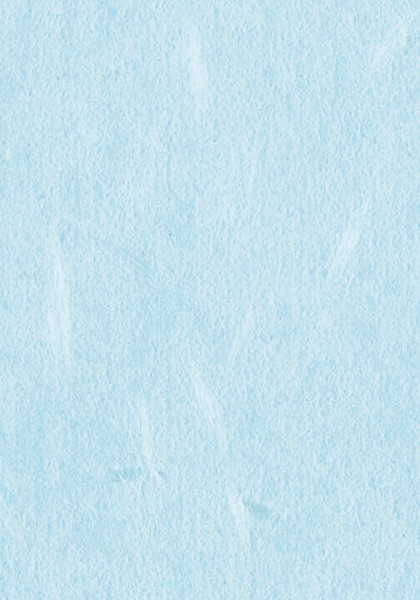 	13時30分開始(13時より受付)会場：大阪府立中央図書館　2階大会議室	参加費無料(事前申込制)受付・司会進行に手話通訳を配置します。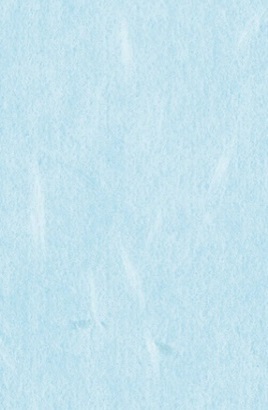 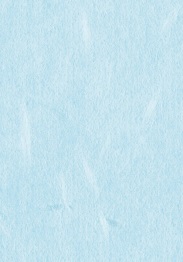 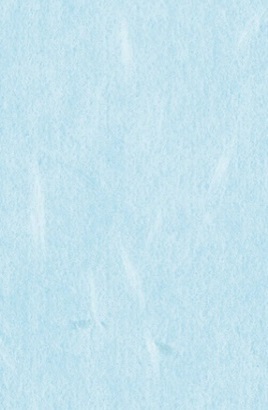 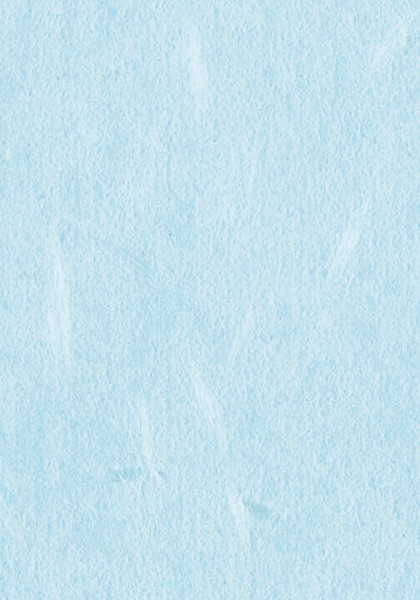 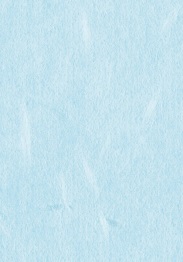 要約筆記・手話通訳・磁気ループ・車椅子利用・駅からの送迎など、配慮が必要な方は7月26日(火曜日)までにご連絡ください。あらすじ玄武書房に勤める馬締光也は営業部では変人として持て余されていたが、新しい辞書『大渡海』編纂メンバーとして辞書編集部に迎えられる。個性的な面々の中で、馬締は辞書の世界に没頭する。言葉という絆を得て、彼らの人生が優しく編み上げられていく。しかし、問題が山積みの辞書編集部。果たして『大渡海』は完成するのか──。三浦しをん原作　2012年本屋大賞第1位受賞作品。(2013年制作 / 2時間13分)大阪府立中央図書館／指定管理者　長谷工・大阪共立・TRCグループ共催協力：住友商事